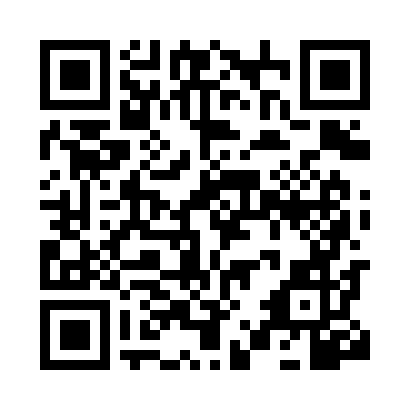 Prayer times for Valenca, BrazilWed 1 May 2024 - Fri 31 May 2024High Latitude Method: NonePrayer Calculation Method: Muslim World LeagueAsar Calculation Method: ShafiPrayer times provided by https://www.salahtimes.comDateDayFajrSunriseDhuhrAsrMaghribIsha1Wed4:325:4511:332:535:226:302Thu4:325:4511:332:535:216:303Fri4:325:4511:332:535:216:304Sat4:325:4511:332:525:216:295Sun4:325:4511:332:525:206:296Mon4:335:4611:332:525:206:297Tue4:335:4611:332:525:206:298Wed4:335:4611:332:525:196:289Thu4:335:4611:332:515:196:2810Fri4:335:4711:332:515:196:2811Sat4:335:4711:332:515:186:2812Sun4:335:4711:332:515:186:2813Mon4:335:4711:332:515:186:2714Tue4:345:4811:332:515:186:2715Wed4:345:4811:332:515:176:2716Thu4:345:4811:332:515:176:2717Fri4:345:4811:332:505:176:2718Sat4:345:4911:332:505:176:2719Sun4:345:4911:332:505:176:2720Mon4:355:4911:332:505:166:2721Tue4:355:4911:332:505:166:2722Wed4:355:5011:332:505:166:2723Thu4:355:5011:332:505:166:2724Fri4:355:5011:332:505:166:2725Sat4:365:5111:332:505:166:2726Sun4:365:5111:332:505:166:2727Mon4:365:5111:342:505:166:2728Tue4:365:5111:342:505:166:2729Wed4:365:5211:342:505:166:2730Thu4:375:5211:342:505:166:2731Fri4:375:5211:342:505:166:27